Załącznik nr 3 do SWZNumer sprawy: 1/NS/2021OPIS PRZEDMIOTU ZAMÓWIENIANazwa postępowania: Dostawa mebli w ramach projektu  "Nowy start", współfinansowanego przez Unię Europejską ze środków Europejskiego Funduszu Społecznego w ramach Regionalnego Programu Operacyjnego Województwa Łódzkiego na lata 2014-2020, Kody CPVGłówny kod 39130000-2 Meble biurowePozostałe kody39113000-7 Różne siedziska i krzesła39131000-9 Regały biurowe39150000-8 Różne meble i wyposażenieUWAGI OGÓLNE:Wykonawca jest zobowiązany przed przystąpieniem do realizacji przedstawić do akceptacji przedstawiciela Zamawiającego pełniącego nadzór dokumenty potwierdzające spełnienie parametrów technicznych, użytkowych, jakościowych i estetycznych określonych w niniejszym opisie przedmiotu zamówienia, próbnik kolorów (w przypadku płyt meblowych oraz krzeseł), odpowiednie certyfikaty i aprobaty techniczne.w przypadku urządzeń wymagających okresowych przeglądów Wykonawca dołączy w formie opisowej zakres oraz harmonogram konserwacji i wymiany pomocniczych elementów składowych wg. instrukcji użytkowaniawarunki wykonania muszą być spełniane przez cały okres zaprojektowanej trwałości elementów składowych, przy założeniu, że prace konserwacyjne były wykonywane tak, jak zostało to określone na podstawie dostarczonej gwarancjimeble, krzesła i pozostałe wyposażenie powinny być produktem wysokiej jakości, muszą być fabrycznie nowy, wolny od wad materiałowych i prawnych. Nie będą akceptowane elementy niepełnowartościowemeble, krzesła i pozostałe wyposażenie (oraz poszczególne surowce i elementy, z których są wykonane) musi spełniać wymagania wynikające z przepisów bezpieczeństwa i higieny pracy, przeciwpożarowe oraz wymagania i normy określone w opisach technicznych. Meble mają zostać dostarczone do Zamawiającego w stanie złożonym lub do złożenia przez Wykonawcę po dostarczeniu.UWAGA! Zastosowane w opisie przedmiotu zamówienia ewentualne nazwy własne / producentów służą tylko i wyłącznie doprecyzowaniu przedmiotu zamówienia i określeniu standardów jakościowych, technicznych i funkcjonalnych. Wykonawcy mogą zaproponować rozwiązania równoważne o takich samych parametrach lub je przewyższające, jednak ich obowiązkiem jest udowodnienie równoważności. Zamawiający akceptuje oferty równoważne (produktów równoważnych nie gorszych pod względem posiadanych parametrów, jakościowych i technicznych), m.in. o ile spełnione są minimalne grubości podanych materiałów oraz komponentów. W przypadku oferowania mebli równoważnych należy przedstawić bardzo dokładny opis wraz z nazwą handlowa oraz nazwą producenta.Zamawiający informuje, iż w razie, gdy w opisie przedmiotu zamówienia znajdują się znaki towarowe, za ofertę równoważną uznaje się ofertę spełniającą parametry indywidualnie wskazanego asortymentu określone przez jego producenta. Gwarancja: min. 3 lata (dot.  wszystkich  artykułów). Wykonawca może  zadeklarować wydłużenie okresu  gwarancji – wówczas zostaną mu przyznane  dodatkowe  punkty w kryterium pozacenowym. Zestawienie artykułów:Opisy poszczególnych artykułów:Artykuł 1Artykuł 2Artykuł 3Artykuł 4 Artykuł 5Artykuł 6Artykuł 7Artykuł 8Artykuł 9Artykuł 10Artykuł 11Artykuł 12Artykuł 13 Artykuł 14Artykuł 15Artykuł 16Artykuł 17Artykuł 18Artykuł 19Artykuł 20Artykuł 21Artykuł 22Lp.NazwaLiczba sztuk1biurko pojedyncze komputerowe dla nauczyciela12biurko pojedyncze komputerowe163fotel ergonomiczny obrotowy do biurka komputerowego174stół roboczy nr 125stół roboczy nr 216regał biblioteczny zamykany przeszklony nr 117regał biblioteczny zamykany przeszklony nr 218szafa metalowa do przechowywania sprzętu19stół z dużym blatem210biurko pojedyncze komputerowe dla nauczyciela111fotel ergonomiczny obrotowy do biurka komputerowego1112stół typu konferencyjnego213stół roboczy nr 1114stół roboczy nr 2115stół roboczy nr 3116szafa metalowa do przechowywania sprzętu117biurko pojedyncze komputerowe dla nauczyciela118biurko pojedyncze komputerowe1519fotel ergonomiczny obrotowy do biurka komputerowego1620regał biblioteczny zamykany przeszklony nr 1121regał biblioteczny zamykany przeszklony nr 2122szafa metalowa do przechowywania sprzętu1Nazwa ArtykułuBiurko pojedyncze komputerowe dla nauczycielaIlość1Parametry:Parametry:Biurko komputerowe, wymiar 140 cm x 60-70 cm, wysokość 76 cm (ostateczny wymiar na podstawie aranżacji) konstrukcja wykonana z profili z chromowanej stali, o przekroju min. 40 mm, pod profilem regulowana stopka (antypoślizgowa o regulowanej wysokości do 10 mm zapewniające stabilność nawet na lekko nierównych podłogach, jednocześnie chroniąc podłogę przed zarysowaniami)blat grubości min. 25 mm wykończony okleiną PCV 2 mm, krawędź ma być trwale zabezpieczona okleiną w kolorze blatu, minimum 50 różnych kolorów płyty do wyborupo jednej stronie biurka szuflada a pod nią szafka, zamykane na zamek centralny (system jednego klucza do wszystkich mebli w pracowni)przepusty kablowe wynikające z aranżacji, Rysunek poglądowy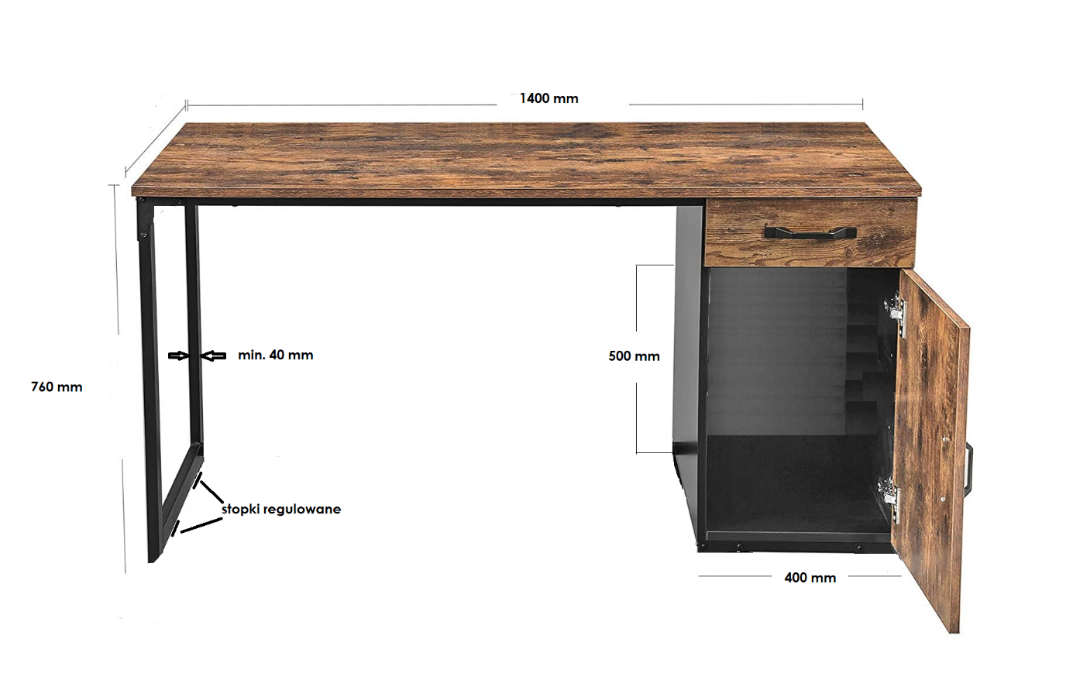 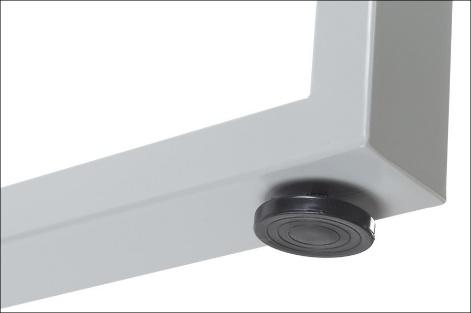 Biurko komputerowe, wymiar 140 cm x 60-70 cm, wysokość 76 cm (ostateczny wymiar na podstawie aranżacji) konstrukcja wykonana z profili z chromowanej stali, o przekroju min. 40 mm, pod profilem regulowana stopka (antypoślizgowa o regulowanej wysokości do 10 mm zapewniające stabilność nawet na lekko nierównych podłogach, jednocześnie chroniąc podłogę przed zarysowaniami)blat grubości min. 25 mm wykończony okleiną PCV 2 mm, krawędź ma być trwale zabezpieczona okleiną w kolorze blatu, minimum 50 różnych kolorów płyty do wyborupo jednej stronie biurka szuflada a pod nią szafka, zamykane na zamek centralny (system jednego klucza do wszystkich mebli w pracowni)przepusty kablowe wynikające z aranżacji, Rysunek poglądowyNazwa ArtykułuBiurko pojedyncze komputeroweIlość16Parametry:Parametry:Biurko komputerowe uczniowskie, 140 cm x 50-60 cm, wysokość 76 cm (ostateczny wymiar na podstawie aranżacji) konstrukcja wykonana z profili z chromowanej stali, o przekroju min. 40 mm, pod profilem regulowana stopka (antypoślizgowa o regulowanej wysokości do 10 mm zapewniające stabilność nawet na lekko nierównych podłogach, jednocześnie chroniąc podłogę przed zarysowaniami)blat grubości min. 25 mm wykończony okleiną PCV 2 mm, krawędź ma być trwale zabezpieczona okleiną w kolorze blatu, minimum 50 różnych kolorów płyty do wyborupo jednej stronie biurka szafka otwarta z jedną półką w kolorze blatuprzepusty kablowe wynikające z aranżacji, posiada na stale zamieszczony (np. przyspawany) haczyk do powieszenia torby, plecakaRysunek poglądowy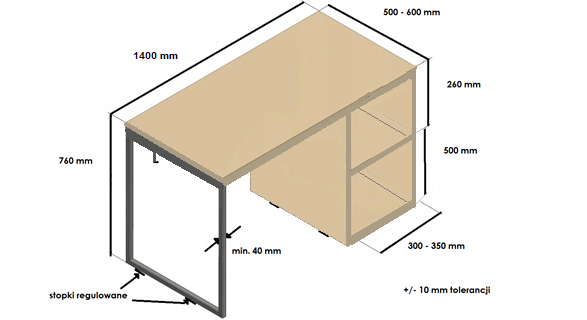 Biurko komputerowe uczniowskie, 140 cm x 50-60 cm, wysokość 76 cm (ostateczny wymiar na podstawie aranżacji) konstrukcja wykonana z profili z chromowanej stali, o przekroju min. 40 mm, pod profilem regulowana stopka (antypoślizgowa o regulowanej wysokości do 10 mm zapewniające stabilność nawet na lekko nierównych podłogach, jednocześnie chroniąc podłogę przed zarysowaniami)blat grubości min. 25 mm wykończony okleiną PCV 2 mm, krawędź ma być trwale zabezpieczona okleiną w kolorze blatu, minimum 50 różnych kolorów płyty do wyborupo jednej stronie biurka szafka otwarta z jedną półką w kolorze blatuprzepusty kablowe wynikające z aranżacji, posiada na stale zamieszczony (np. przyspawany) haczyk do powieszenia torby, plecakaRysunek poglądowyNazwa ArtykułuFotel ergonomiczny obrotowy do biurka komputerowegoIlość17Parametry:Parametry:Fotel ma posiadać co najmniej następujące regulacje:regulacja wysokościregulacja odchylenia oparciaregulacja siły nacisku oparcia na plecyregulowane podłokietnikiregulacja wysokości podpory lędźwiowejregulacja wysokości oraz kąta zagłówkaWymiary fotela: Wysokość fotela (regulacja w zakresie): 108 -126 cmSzerokość całkowita fotela: pomiędzy 60 - 68 cmGłębokość całkowita: pomiędzy 65-68 cmOparcie: szerokość pomiędzy 46 -52 cm, wysokość: pomiędzy 48-55 cmZagłówek: Szerokość: pomiędzy 25-30 cm, wysokość pomiędzy: 18-25 cm, wysokość od oparcia regulowana pomiędzy 18-30 cmSiedzisko: szerokość: pomiędzy 48-52 cm, głębokość: pomiędzy 43-49 cm, wysokość (od podłoża) pomiędzy: 41-55 cmPodłokietniki: pokryte miękką nakładką, regulowane na wysokość oraz szerokość, rozstaw: 52-60 cm, wysokość: regulowana 20-30 cmdla wzrostu użytkownika rozmiar 6: 159 - 188 cmobciążenie maksymalne fotela min. 130 kgsiedzisko tapicerowane tkaniną, oparcie i zagłówek wykonane z wysokiej jakości siatki; kolorystyka – dotyczy całości fotela (zarówno siedziska, jak i oparcia i zagłówka): min. 6 kolorów do wyboru (czarny, czerwony, zielony, pomarańczowy, szary, żółty)podstawa jezdna, 5 ramienna, wykonana z metalu np. aluminium (dostępna co najmniej w kolorze srebrnym oraz czarnym)kółka miękkie, pokryte kauczukiem – bezpieczne dla podłóg twardych typu panele, drewno czy też gres. Średnica kółek 48-53 mm podnośnik klasy 4wklęsło-wypukła forma oparcia oraz wypukła forma siedziska zapewniające prawidłowe ustawienie kręgosłupa oraz odpowiednią pracę mięśni, kąt oparcia zgodny z normą PN-EN 1729certyfikat zgodności z normą (co najmniej): PN-EN 1335-1:2004, PN-EN 1335-2:2009.Zdjęcie poglądowe: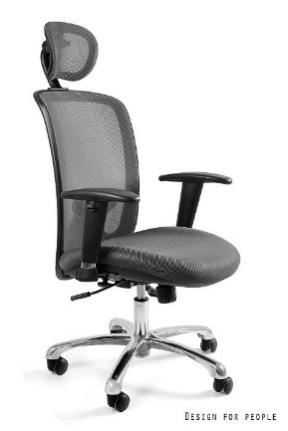 Fotel ma posiadać co najmniej następujące regulacje:regulacja wysokościregulacja odchylenia oparciaregulacja siły nacisku oparcia na plecyregulowane podłokietnikiregulacja wysokości podpory lędźwiowejregulacja wysokości oraz kąta zagłówkaWymiary fotela: Wysokość fotela (regulacja w zakresie): 108 -126 cmSzerokość całkowita fotela: pomiędzy 60 - 68 cmGłębokość całkowita: pomiędzy 65-68 cmOparcie: szerokość pomiędzy 46 -52 cm, wysokość: pomiędzy 48-55 cmZagłówek: Szerokość: pomiędzy 25-30 cm, wysokość pomiędzy: 18-25 cm, wysokość od oparcia regulowana pomiędzy 18-30 cmSiedzisko: szerokość: pomiędzy 48-52 cm, głębokość: pomiędzy 43-49 cm, wysokość (od podłoża) pomiędzy: 41-55 cmPodłokietniki: pokryte miękką nakładką, regulowane na wysokość oraz szerokość, rozstaw: 52-60 cm, wysokość: regulowana 20-30 cmdla wzrostu użytkownika rozmiar 6: 159 - 188 cmobciążenie maksymalne fotela min. 130 kgsiedzisko tapicerowane tkaniną, oparcie i zagłówek wykonane z wysokiej jakości siatki; kolorystyka – dotyczy całości fotela (zarówno siedziska, jak i oparcia i zagłówka): min. 6 kolorów do wyboru (czarny, czerwony, zielony, pomarańczowy, szary, żółty)podstawa jezdna, 5 ramienna, wykonana z metalu np. aluminium (dostępna co najmniej w kolorze srebrnym oraz czarnym)kółka miękkie, pokryte kauczukiem – bezpieczne dla podłóg twardych typu panele, drewno czy też gres. Średnica kółek 48-53 mm podnośnik klasy 4wklęsło-wypukła forma oparcia oraz wypukła forma siedziska zapewniające prawidłowe ustawienie kręgosłupa oraz odpowiednią pracę mięśni, kąt oparcia zgodny z normą PN-EN 1729certyfikat zgodności z normą (co najmniej): PN-EN 1335-1:2004, PN-EN 1335-2:2009.Zdjęcie poglądowe:Nazwa ArtykułuStół roboczy nr 1Ilość2Parametry:Parametry:Stół roboczy z szufladami i szafkamiwymiary wys. x 	szer. x gł. (mm): 840 x min. 1200 x min. 600 	konstrukcja wykonana z blachy stalowej grubość 0,5-1,0 mmblat z 	odpornej, laminowanej płyty o gr. min. 30 mmLiczba szafek: 2, w każdej szafce 1 półkaLiczba szuflad: 2nośność szuflady min. 20 kg, uchwyty z wysokiej jakości plastiku 	drzwi wyposażone są w zamek z dwoma kluczami 	na regulowanych nóżkachnośność stołu min. 500 kg, nośność półki min. 20 kgpowierzchnia 	stelaża i szuflad + drzwi od szafek lakierowana proszkowo (min. 4 	kolory do wyboru) minimum 10 	różnych kolorów płyty na blat do wyboru.Rysunek poglądowy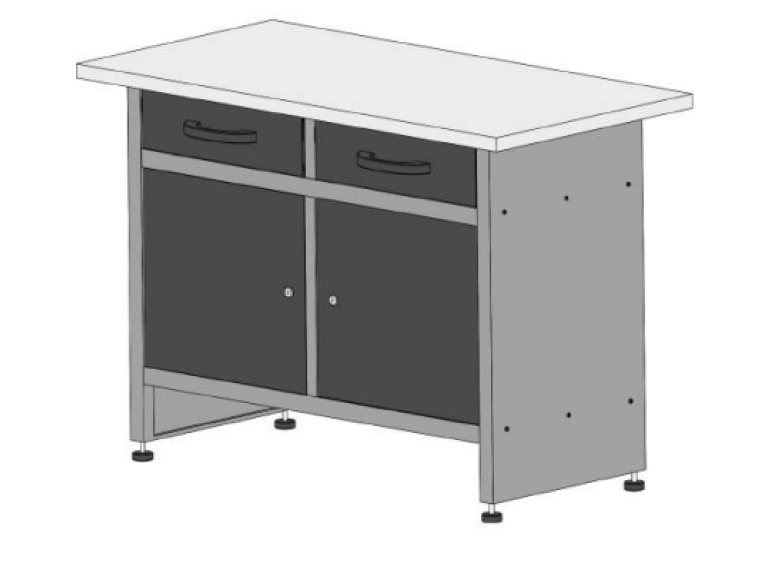 Stół roboczy z szufladami i szafkamiwymiary wys. x 	szer. x gł. (mm): 840 x min. 1200 x min. 600 	konstrukcja wykonana z blachy stalowej grubość 0,5-1,0 mmblat z 	odpornej, laminowanej płyty o gr. min. 30 mmLiczba szafek: 2, w każdej szafce 1 półkaLiczba szuflad: 2nośność szuflady min. 20 kg, uchwyty z wysokiej jakości plastiku 	drzwi wyposażone są w zamek z dwoma kluczami 	na regulowanych nóżkachnośność stołu min. 500 kg, nośność półki min. 20 kgpowierzchnia 	stelaża i szuflad + drzwi od szafek lakierowana proszkowo (min. 4 	kolory do wyboru) minimum 10 	różnych kolorów płyty na blat do wyboru.Rysunek poglądowyNazwa ArtykułuStół roboczy nr 2Ilość1Parametry:Parametry:Stół roboczy z szufladami i szafkamiwymiary wys. x 	szer. x gł. (mm): 840 x min. 1600 x min. 600 	konstrukcja wykonana z blachy stalowej grubość 0,5-1,0 mmblat z odpornej, laminowanej płyty o gr. min. 30 mmLiczba szafek: 1, w każdej szafce 1 półkaLiczba szuflad: 6nośność szuflady min. 20 kg, uchwyty z wysokiej jakości plastiku 	drzwi wyposażone są w zamek z dwoma kluczami 	na regulowanych nóżkachnośność stołu min. 500 kg, nośność półki min. 20 kgpowierzchnia stelaża i szuflad + drzwi od szafek lakierowana proszkowo (min. 4 	kolory do wyboru) minimum 10 różnych kolorów płyty na blat do wyboru.Rysunek poglądowy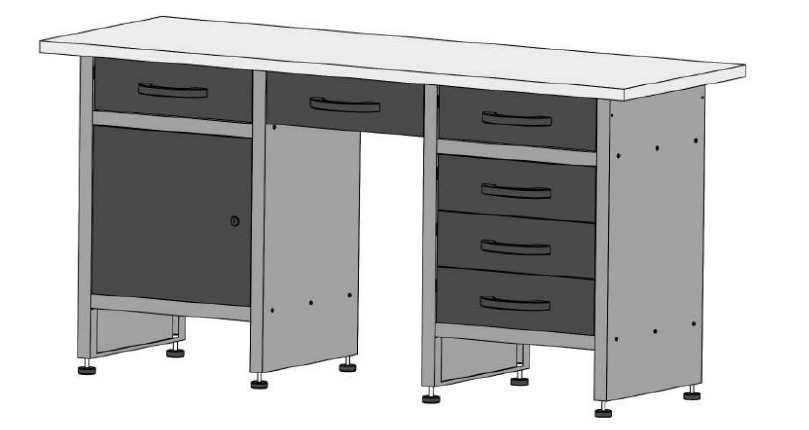 Stół roboczy z szufladami i szafkamiwymiary wys. x 	szer. x gł. (mm): 840 x min. 1600 x min. 600 	konstrukcja wykonana z blachy stalowej grubość 0,5-1,0 mmblat z odpornej, laminowanej płyty o gr. min. 30 mmLiczba szafek: 1, w każdej szafce 1 półkaLiczba szuflad: 6nośność szuflady min. 20 kg, uchwyty z wysokiej jakości plastiku 	drzwi wyposażone są w zamek z dwoma kluczami 	na regulowanych nóżkachnośność stołu min. 500 kg, nośność półki min. 20 kgpowierzchnia stelaża i szuflad + drzwi od szafek lakierowana proszkowo (min. 4 	kolory do wyboru) minimum 10 różnych kolorów płyty na blat do wyboru.Rysunek poglądowyNazwa ArtykułuRegał biblioteczny zamykany przeszklony nr 1Ilość1Parametry:Parametry:wymiar regału: wysokość: 180 -200 cm, szerokość 100 cm, głębokość 40 cm (ostateczny wymiar na podstawie aranżacji)elementy wykonane z płyty laminowanej gr. 18 mm, wykończone okleiną PCV 2 mmdo 1/2 wysokości oszklone drzwiczki (prawe+lewe), zamykane na zamek z 2 półkami w środkudół regału: 3 szuflady zamykane na zamek centralny (system jednego klucza do wszystkich mebli w pracowni)na regulowanych nóżkach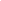 minimum 50 różnych kolorów płyty do wyboru.Rysunek poglądowy:wymiar regału: wysokość: 180 -200 cm, szerokość 100 cm, głębokość 40 cm (ostateczny wymiar na podstawie aranżacji)elementy wykonane z płyty laminowanej gr. 18 mm, wykończone okleiną PCV 2 mmdo 1/2 wysokości oszklone drzwiczki (prawe+lewe), zamykane na zamek z 2 półkami w środkudół regału: 3 szuflady zamykane na zamek centralny (system jednego klucza do wszystkich mebli w pracowni)na regulowanych nóżkachminimum 50 różnych kolorów płyty do wyboru.Rysunek poglądowy:Nazwa ArtykułuRegał biblioteczny zamykany przeszklony nr 2Ilość1Parametry:Parametry:wymiar regału: wysokość: 180 -200 cm, szerokość 100 cm, głębokość 40 cm (ostateczny wymiar na podstawie aranżacji)elementy wykonane z płyty laminowanej gr. 18 mm, wykończone okleiną PCV 2 mmdo 1/2 wysokości oszklone drzwiczki (prawe+lewe), zamykane na zamek z 2 półkami w środku (system jednego klucza do wszystkich mebli w pracowni)dół pełne drzwiczki z 2 półkami w środku, zamykane na zamek (system jednego klucza do wszystkich mebli w pracowni)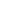 na regulowanych nóżkachminimum 50 różnych kolorów płyty do wyboru.Rysunek poglądowy:wymiar regału: wysokość: 180 -200 cm, szerokość 100 cm, głębokość 40 cm (ostateczny wymiar na podstawie aranżacji)elementy wykonane z płyty laminowanej gr. 18 mm, wykończone okleiną PCV 2 mmdo 1/2 wysokości oszklone drzwiczki (prawe+lewe), zamykane na zamek z 2 półkami w środku (system jednego klucza do wszystkich mebli w pracowni)dół pełne drzwiczki z 2 półkami w środku, zamykane na zamek (system jednego klucza do wszystkich mebli w pracowni)na regulowanych nóżkachminimum 50 różnych kolorów płyty do wyboru.Rysunek poglądowy:Nazwa ArtykułuSzafa metalowa do przechowywania sprzętuIlość1Parametry:Parametry:wymiary:  wysokość: min. 1800 mm, szerokość min. 900 mm, głębokość 	min. 420 mmkorpus i drzwi wykonane z blachy stalowej o gr. min. 0,8 mm pokrywanej farbą 	proszkowądwuskrzydłowe 	drzwi zapewniające łatwy dostęp do zawartościzamek 	trzypunktowy, ryglowany, 2 kluczykiwewnątrz 4 metalowe przestawne półki, 	nośność półki min. 50 kg każda przy równomiernym rozłożeniu ciężaru,szafa dostępna 	min. w 5 kolorach (biały, ecru/beż/kremowy, jasnoszary, ciemny 	szary/antracyt, czarny)wymiary:  wysokość: min. 1800 mm, szerokość min. 900 mm, głębokość 	min. 420 mmkorpus i drzwi wykonane z blachy stalowej o gr. min. 0,8 mm pokrywanej farbą 	proszkowądwuskrzydłowe 	drzwi zapewniające łatwy dostęp do zawartościzamek 	trzypunktowy, ryglowany, 2 kluczykiwewnątrz 4 metalowe przestawne półki, 	nośność półki min. 50 kg każda przy równomiernym rozłożeniu ciężaru,szafa dostępna 	min. w 5 kolorach (biały, ecru/beż/kremowy, jasnoszary, ciemny 	szary/antracyt, czarny)Nazwa ArtykułuStół z dużym blatemIlość2Parametry:Parametry:Stół roboczy z regulowaną wysokością nóg (840 - 1050 mm, w odstępach co 50 mm)wymiary wys. x 	szer. x gł. (mm): 840 - 1050 x min. 2000 x min. 600 	nogi stołu spawane ze stalowych profili grubość min. 2,0 mmblat z odpornej, laminowanej płyty o gr. min. 30 mmnośność stołu min. 400 kgpowierzchnia stelaża lakierowana proszkowo (min. 4 kolory do wyboru) minimum 10 różnych kolorów płyty na blat do wyboru.Rysunek poglądowy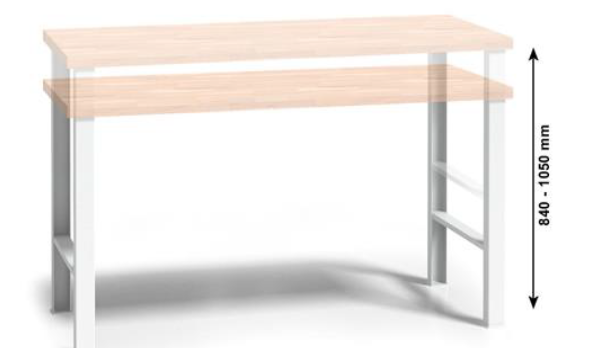 Stół roboczy z regulowaną wysokością nóg (840 - 1050 mm, w odstępach co 50 mm)wymiary wys. x 	szer. x gł. (mm): 840 - 1050 x min. 2000 x min. 600 	nogi stołu spawane ze stalowych profili grubość min. 2,0 mmblat z odpornej, laminowanej płyty o gr. min. 30 mmnośność stołu min. 400 kgpowierzchnia stelaża lakierowana proszkowo (min. 4 kolory do wyboru) minimum 10 różnych kolorów płyty na blat do wyboru.Rysunek poglądowyNazwa ArtykułuBiurko komputerowe dla nauczycielaIlość1Parametry:Parametry:Biurko komputerowe, wymiar 140 cm x 60 cm, wysokość 76 cm (ostateczny wymiar na podstawie aranżacji) konstrukcja wykonana z profili z chromowanej stali, o przekroju min. 40 mm, pod profilem regulowana stopka (antypoślizgowa o regulowanej wysokości do 10 mm zapewniające stabilność nawet na lekko nierównych podłogach, jednocześnie chroniąc podłogę przed zarysowaniami)blat grubości min. 25 mm wykończony okleiną PCV 2 mm, krawędź ma być trwale zabezpieczona okleiną w kolorze blatu, minimum 50 różnych kolorów płyty do wyborupo jednej stronie biurka szuflada a pod nią szafka, zamykane na zamek centralny (system jednego klucza do wszystkich mebli w pracowni)przepusty kablowe wynikające z aranżacji, Rysunek poglądowyBiurko komputerowe, wymiar 140 cm x 60 cm, wysokość 76 cm (ostateczny wymiar na podstawie aranżacji) konstrukcja wykonana z profili z chromowanej stali, o przekroju min. 40 mm, pod profilem regulowana stopka (antypoślizgowa o regulowanej wysokości do 10 mm zapewniające stabilność nawet na lekko nierównych podłogach, jednocześnie chroniąc podłogę przed zarysowaniami)blat grubości min. 25 mm wykończony okleiną PCV 2 mm, krawędź ma być trwale zabezpieczona okleiną w kolorze blatu, minimum 50 różnych kolorów płyty do wyborupo jednej stronie biurka szuflada a pod nią szafka, zamykane na zamek centralny (system jednego klucza do wszystkich mebli w pracowni)przepusty kablowe wynikające z aranżacji, Rysunek poglądowyNazwa ArtykułuFotel ergonomiczny obrotowy do biurka komputerowegoIlość11Parametry:Parametry:Fotel ma posiadać co najmniej następujące regulacje:regulacja wysokościregulacja odchylenia oparciaregulacja siły nacisku oparcia na plecyregulowane podłokietnikiregulacja wysokości podpory lędźwiowejregulacja wysokości oraz kąta zagłówkaWymiary fotela: Wysokość fotela (regulacja w zakresie): 108 -126 cmSzerokość całkowita fotela: pomiędzy 60 - 68 cmGłębokość całkowita: pomiędzy 65-68 cmOparcie: szerokość pomiędzy 46 -52 cm, wysokość: pomiędzy 48-55 cmZagłówek: Szerokość: pomiędzy 25-30 cm, wysokość pomiędzy: 18-25 cm, wysokość od oparcia regulowana pomiędzy 18-30 cmSiedzisko: szerokość: pomiędzy 48-52 cm, głębokość: pomiędzy 43-49 cm, wysokość (od podłoża) pomiędzy: 41-55 cmPodłokietniki: pokryte miękką nakładką, regulowane na wysokość oraz szerokość, rozstaw: 52-60 cm, wysokość: regulowana 20-30 cmdla wzrostu użytkownika rozmiar 6: 159 - 188 cmobciążenie maksymalne fotela min. 130 kgsiedzisko tapicerowane tkaniną, oparcie i zagłówek wykonane z wysokiej jakości siatki; kolorystyka – dotyczy całości fotela (zarówno siedziska, jak i oparcia i zagłówka): min. 6 kolorów do wyboru (czarny, czerwony, zielony, pomarańczowy, szary, żółty)podstawa jezdna, 5 ramienna, wykonana z metalu np. aluminium (dostępna co najmniej w kolorze srebrnym oraz czarnym)kółka miękkie, pokryte kauczukiem – bezpieczne dla podłóg twardych typu panele, drewno czy też gres. Średnica kółek 48-53 mm podnośnik klasy 4wklęsło-wypukła forma oparcia oraz wypukła forma siedziska zapewniające prawidłowe ustawienie kręgosłupa oraz odpowiednią pracę mięśni, kąt oparcia zgodny z normą PN-EN 1729certyfikat zgodności z normą (co najmniej): PN-EN 1335-1:2004, PN-EN 1335-2:2009.Zdjęcie poglądowe:Fotel ma posiadać co najmniej następujące regulacje:regulacja wysokościregulacja odchylenia oparciaregulacja siły nacisku oparcia na plecyregulowane podłokietnikiregulacja wysokości podpory lędźwiowejregulacja wysokości oraz kąta zagłówkaWymiary fotela: Wysokość fotela (regulacja w zakresie): 108 -126 cmSzerokość całkowita fotela: pomiędzy 60 - 68 cmGłębokość całkowita: pomiędzy 65-68 cmOparcie: szerokość pomiędzy 46 -52 cm, wysokość: pomiędzy 48-55 cmZagłówek: Szerokość: pomiędzy 25-30 cm, wysokość pomiędzy: 18-25 cm, wysokość od oparcia regulowana pomiędzy 18-30 cmSiedzisko: szerokość: pomiędzy 48-52 cm, głębokość: pomiędzy 43-49 cm, wysokość (od podłoża) pomiędzy: 41-55 cmPodłokietniki: pokryte miękką nakładką, regulowane na wysokość oraz szerokość, rozstaw: 52-60 cm, wysokość: regulowana 20-30 cmdla wzrostu użytkownika rozmiar 6: 159 - 188 cmobciążenie maksymalne fotela min. 130 kgsiedzisko tapicerowane tkaniną, oparcie i zagłówek wykonane z wysokiej jakości siatki; kolorystyka – dotyczy całości fotela (zarówno siedziska, jak i oparcia i zagłówka): min. 6 kolorów do wyboru (czarny, czerwony, zielony, pomarańczowy, szary, żółty)podstawa jezdna, 5 ramienna, wykonana z metalu np. aluminium (dostępna co najmniej w kolorze srebrnym oraz czarnym)kółka miękkie, pokryte kauczukiem – bezpieczne dla podłóg twardych typu panele, drewno czy też gres. Średnica kółek 48-53 mm podnośnik klasy 4wklęsło-wypukła forma oparcia oraz wypukła forma siedziska zapewniające prawidłowe ustawienie kręgosłupa oraz odpowiednią pracę mięśni, kąt oparcia zgodny z normą PN-EN 1729certyfikat zgodności z normą (co najmniej): PN-EN 1335-1:2004, PN-EN 1335-2:2009.Zdjęcie poglądowe:Nazwa ArtykułuStół typu konferencyjnegoIlość2Parametry:Parametry:stół typu konferencyjnegostelaż wykonany z profili 80 x 20 x 1,5 mm. Posiada stopki do poziomowaniawymiary stelaża stołu wys. x szer. x gł. (mm): 720 (max. 735 ze stopkami) x min. 2400 x 800 - 900 (ostateczna głębokość na podstawie aranżacji) 	nogi stelaża łączone dwoma belkami przymocowanymi do górnego poprzecznego profilupowierzchnia stelaża lakierowana proszkowo (min. 4 kolory do wyboru) „nawis” blatu poza obrys nóg – 1 cm/stronęblat z odpornej, laminowanej płyty o gr. min. 36 mm, obrzeże 2 mm PCVminimum 10 różnych kolorów płyty na blat do wyboru.Rysunek poglądowy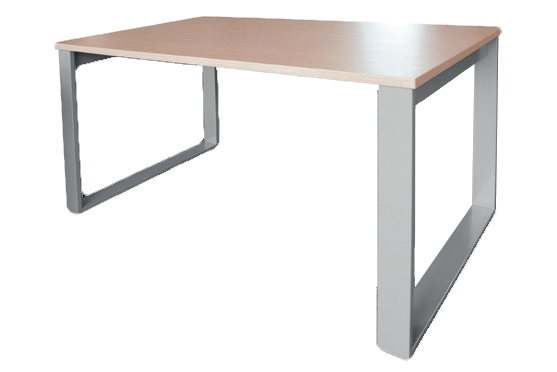 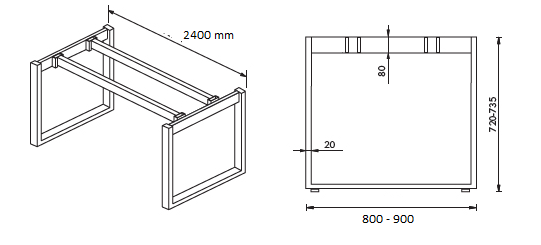 stół typu konferencyjnegostelaż wykonany z profili 80 x 20 x 1,5 mm. Posiada stopki do poziomowaniawymiary stelaża stołu wys. x szer. x gł. (mm): 720 (max. 735 ze stopkami) x min. 2400 x 800 - 900 (ostateczna głębokość na podstawie aranżacji) 	nogi stelaża łączone dwoma belkami przymocowanymi do górnego poprzecznego profilupowierzchnia stelaża lakierowana proszkowo (min. 4 kolory do wyboru) „nawis” blatu poza obrys nóg – 1 cm/stronęblat z odpornej, laminowanej płyty o gr. min. 36 mm, obrzeże 2 mm PCVminimum 10 różnych kolorów płyty na blat do wyboru.Rysunek poglądowyNazwa ArtykułuStół roboczy nr 1Ilość1Parametry:Parametry:Stół roboczy z szufladami i szafkamiwymiary wys. x 	szer. x gł. (mm): 840 x min. 1200 x min. 600 	konstrukcja wykonana z blachy stalowej grubość 0,5-1,0 mmblat z 	odpornej, laminowanej płyty o gr. min. 30 mmLiczba szafek: 2, w każdej szafce 1 półkaLiczba szuflad: 2nośność szuflady min. 20 kg, uchwyty z wysokiej jakości plastiku 	drzwi wyposażone są w zamek z dwoma kluczami 	na regulowanych nóżkachnośność stołu min. 500 kg, nośność półki min. 20 kgpowierzchnia 	stelaża i szuflad + drzwi od szafek lakierowana proszkowo (min. 4 	kolory do wyboru) minimum 10 	różnych kolorów płyty na blat do wyboru.Rysunek poglądowyStół roboczy z szufladami i szafkamiwymiary wys. x 	szer. x gł. (mm): 840 x min. 1200 x min. 600 	konstrukcja wykonana z blachy stalowej grubość 0,5-1,0 mmblat z 	odpornej, laminowanej płyty o gr. min. 30 mmLiczba szafek: 2, w każdej szafce 1 półkaLiczba szuflad: 2nośność szuflady min. 20 kg, uchwyty z wysokiej jakości plastiku 	drzwi wyposażone są w zamek z dwoma kluczami 	na regulowanych nóżkachnośność stołu min. 500 kg, nośność półki min. 20 kgpowierzchnia 	stelaża i szuflad + drzwi od szafek lakierowana proszkowo (min. 4 	kolory do wyboru) minimum 10 	różnych kolorów płyty na blat do wyboru.Rysunek poglądowyNazwa ArtykułuStół roboczy nr 2Ilość1Parametry:Parametry:Stół roboczy z szufladami i szafkamiwymiary wys. x 	szer. x gł. (mm): 840 x min. 1600 x min. 600 	konstrukcja wykonana z blachy stalowej grubość 0,5-1,0 mmblat z odpornej, laminowanej płyty o gr. min. 30 mmLiczba szafek: 1, w każdej szafce 1 półkaLiczba szuflad: 6nośność szuflady min. 20 kg, uchwyty z wysokiej jakości plastiku 	drzwi wyposażone są w zamek z dwoma kluczami 	na regulowanych nóżkachnośność stołu min. 500 kg, nośność półki min. 20 kgpowierzchnia stelaża i szuflad + drzwi od szafek lakierowana proszkowo (min. 4 	kolory do wyboru) minimum 10 różnych kolorów płyty na blat do wyboru.Rysunek poglądowyStół roboczy z szufladami i szafkamiwymiary wys. x 	szer. x gł. (mm): 840 x min. 1600 x min. 600 	konstrukcja wykonana z blachy stalowej grubość 0,5-1,0 mmblat z odpornej, laminowanej płyty o gr. min. 30 mmLiczba szafek: 1, w każdej szafce 1 półkaLiczba szuflad: 6nośność szuflady min. 20 kg, uchwyty z wysokiej jakości plastiku 	drzwi wyposażone są w zamek z dwoma kluczami 	na regulowanych nóżkachnośność stołu min. 500 kg, nośność półki min. 20 kgpowierzchnia stelaża i szuflad + drzwi od szafek lakierowana proszkowo (min. 4 	kolory do wyboru) minimum 10 różnych kolorów płyty na blat do wyboru.Rysunek poglądowyNazwa ArtykułuStół roboczy nr 3Ilość1Parametry:Parametry:Stół roboczy z szufladami i szafkamiwymiary wys. x 	szer. x gł. (mm): 840 x min. 1600 x min. 600 	konstrukcja wykonana z blachy stalowej grubość 0,5-1,0 mmblat z odpornej, laminowanej płyty o gr. min. 30 mmLiczba szafek: 2, w każdej szafce 1 półkaLiczba szuflad: 6nośność szuflady min. 20 kg, uchwyty z wysokiej jakości plastiku 	drzwi wyposażone są w zamek z dwoma kluczami 	na regulowanych nóżkachnośność stołu min. 500 kg, nośność półki min. 20 kgpowierzchnia stelaża i szuflad + drzwi od szafek lakierowana proszkowo (min. 4 	kolory do wyboru) minimum 10 różnych kolorów płyty na blat do wyboru.Rysunek poglądowy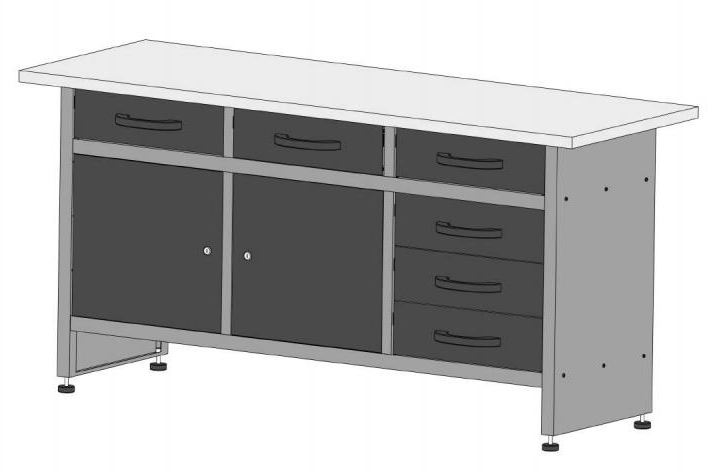 Stół roboczy z szufladami i szafkamiwymiary wys. x 	szer. x gł. (mm): 840 x min. 1600 x min. 600 	konstrukcja wykonana z blachy stalowej grubość 0,5-1,0 mmblat z odpornej, laminowanej płyty o gr. min. 30 mmLiczba szafek: 2, w każdej szafce 1 półkaLiczba szuflad: 6nośność szuflady min. 20 kg, uchwyty z wysokiej jakości plastiku 	drzwi wyposażone są w zamek z dwoma kluczami 	na regulowanych nóżkachnośność stołu min. 500 kg, nośność półki min. 20 kgpowierzchnia stelaża i szuflad + drzwi od szafek lakierowana proszkowo (min. 4 	kolory do wyboru) minimum 10 różnych kolorów płyty na blat do wyboru.Rysunek poglądowyNazwa ArtykułuSzafa metalowa do przechowywania sprzętuIlość1Parametry:Parametry:wymiary:  wysokość: min. 1800 mm, szerokość min. 900 mm, głębokość 	min. 420 mmkorpus i drzwi wykonane z blachy stalowej o gr. min. 0,8 mm pokrywanej farbą 	proszkowądwuskrzydłowe 	drzwi zapewniające łatwy dostęp do zawartościzamek 	trzypunktowy, ryglowany, 2 kluczykiwewnątrz 4 metalowe przestawne półki, 	nośność półki min. 50 kg każda przy równomiernym rozłożeniu ciężaru,szafa dostępna 	min. w 5 kolorach (biały, ecru/beż/kremowy, jasnoszary, ciemny 	szary/antracyt, czarny)wymiary:  wysokość: min. 1800 mm, szerokość min. 900 mm, głębokość 	min. 420 mmkorpus i drzwi wykonane z blachy stalowej o gr. min. 0,8 mm pokrywanej farbą 	proszkowądwuskrzydłowe 	drzwi zapewniające łatwy dostęp do zawartościzamek 	trzypunktowy, ryglowany, 2 kluczykiwewnątrz 4 metalowe przestawne półki, 	nośność półki min. 50 kg każda przy równomiernym rozłożeniu ciężaru,szafa dostępna 	min. w 5 kolorach (biały, ecru/beż/kremowy, jasnoszary, ciemny 	szary/antracyt, czarny)Nazwa ArtykułuBiurko komputerowe dla nauczycielaIlość1Parametry:Parametry:Biurko komputerowe, wymiar 140 cm x 60 cm, wysokość 76 cm (ostateczny wymiar na podstawie aranżacji) konstrukcja wykonana z profili z chromowanej stali, o przekroju min. 40 mm, pod profilem regulowana stopka (antypoślizgowa o regulowanej wysokości do 10 mm zapewniające stabilność nawet na lekko nierównych podłogach, jednocześnie chroniąc podłogę przed zarysowaniami)blat grubości min. 25 mm wykończony okleiną PCV 2 mm, krawędź ma być trwale zabezpieczona okleiną w kolorze blatu, minimum 50 różnych kolorów płyty do wyborupo jednej stronie biurka szuflada a pod nią szafka, zamykane na zamek centralny (system jednego klucza do wszystkich mebli w pracowni)przepusty kablowe wynikające z aranżacji, Rysunek poglądowyBiurko komputerowe, wymiar 140 cm x 60 cm, wysokość 76 cm (ostateczny wymiar na podstawie aranżacji) konstrukcja wykonana z profili z chromowanej stali, o przekroju min. 40 mm, pod profilem regulowana stopka (antypoślizgowa o regulowanej wysokości do 10 mm zapewniające stabilność nawet na lekko nierównych podłogach, jednocześnie chroniąc podłogę przed zarysowaniami)blat grubości min. 25 mm wykończony okleiną PCV 2 mm, krawędź ma być trwale zabezpieczona okleiną w kolorze blatu, minimum 50 różnych kolorów płyty do wyborupo jednej stronie biurka szuflada a pod nią szafka, zamykane na zamek centralny (system jednego klucza do wszystkich mebli w pracowni)przepusty kablowe wynikające z aranżacji, Rysunek poglądowyNazwa ArtykułuBiurko pojedyncze komputeroweIlość15Parametry:Parametry:Biurko komputerowe uczniowskie, 140 cm x 50-60 cm, wysokość 76 cm (ostateczny wymiar na podstawie aranżacji) konstrukcja wykonana z profili z chromowanej stali, o przekroju min. 40 mm, pod profilem regulowana stopka (antypoślizgowa o regulowanej wysokości do 10 mm zapewniające stabilność nawet na lekko nierównych podłogach, jednocześnie chroniąc podłogę przed zarysowaniami)blat grubości min. 25 mm wykończony okleiną PCV 2 mm, krawędź ma być trwale zabezpieczona okleiną w kolorze blatu, minimum 50 różnych kolorów płyty do wyborupo jednej stronie biurka szafka otwarta z jedną półką w kolorze blatuprzepusty kablowe wynikające z aranżacji, posiada na stale zamieszczony (np. przyspawany) haczyk do powieszenia torby, plecakaRysunek poglądowyBiurko komputerowe uczniowskie, 140 cm x 50-60 cm, wysokość 76 cm (ostateczny wymiar na podstawie aranżacji) konstrukcja wykonana z profili z chromowanej stali, o przekroju min. 40 mm, pod profilem regulowana stopka (antypoślizgowa o regulowanej wysokości do 10 mm zapewniające stabilność nawet na lekko nierównych podłogach, jednocześnie chroniąc podłogę przed zarysowaniami)blat grubości min. 25 mm wykończony okleiną PCV 2 mm, krawędź ma być trwale zabezpieczona okleiną w kolorze blatu, minimum 50 różnych kolorów płyty do wyborupo jednej stronie biurka szafka otwarta z jedną półką w kolorze blatuprzepusty kablowe wynikające z aranżacji, posiada na stale zamieszczony (np. przyspawany) haczyk do powieszenia torby, plecakaRysunek poglądowyNazwa ArtykułuFotel ergonomiczny obrotowy do biurka komputerowegoIlość16Parametry:Parametry:Fotel ma posiadać co najmniej następujące regulacje:regulacja wysokościregulacja odchylenia oparciaregulacja siły nacisku oparcia na plecyregulowane podłokietnikiregulacja wysokości podpory lędźwiowejregulacja wysokości oraz kąta zagłówkaWymiary fotela: Wysokość fotela (regulacja w zakresie): 108 -126 cmSzerokość całkowita fotela: pomiędzy 60 - 68 cmGłębokość całkowita: pomiędzy 65-68 cmOparcie: szerokość pomiędzy 46 -52 cm, wysokość: pomiędzy 48-55 cmZagłówek: Szerokość: pomiędzy 25-30 cm, wysokość pomiędzy: 18-25 cm, wysokość od oparcia regulowana pomiędzy 18-30 cmSiedzisko: szerokość: pomiędzy 48-52 cm, głębokość: pomiędzy 43-49 cm, wysokość (od podłoża) pomiędzy: 41-55 cmPodłokietniki: pokryte miękką nakładką, regulowane na wysokość oraz szerokość, rozstaw: 52-60 cm, wysokość: regulowana 20-30 cmdla wzrostu użytkownika rozmiar 6: 159 - 188 cmobciążenie maksymalne fotela min. 130 kgsiedzisko tapicerowane tkaniną, oparcie i zagłówek wykonane z wysokiej jakości siatki; kolorystyka – dotyczy całości fotela (zarówno siedziska, jak i oparcia i zagłówka): min. 6 kolorów do wyboru (czarny, czerwony, zielony, pomarańczowy, szary, żółty)podstawa jezdna, 5 ramienna, wykonana z metalu np. aluminium (dostępna co najmniej w kolorze srebrnym oraz czarnym)kółka miękkie, pokryte kauczukiem – bezpieczne dla podłóg twardych typu panele, drewno czy też gres. Średnica kółek 48-53 mm podnośnik klasy 4wklęsło-wypukła forma oparcia oraz wypukła forma siedziska zapewniające prawidłowe ustawienie kręgosłupa oraz odpowiednią pracę mięśni, kąt oparcia zgodny z normą PN-EN 1729certyfikat zgodności z normą (co najmniej): PN-EN 1335-1:2004, PN-EN 1335-2:2009.Zdjęcie poglądowe:Fotel ma posiadać co najmniej następujące regulacje:regulacja wysokościregulacja odchylenia oparciaregulacja siły nacisku oparcia na plecyregulowane podłokietnikiregulacja wysokości podpory lędźwiowejregulacja wysokości oraz kąta zagłówkaWymiary fotela: Wysokość fotela (regulacja w zakresie): 108 -126 cmSzerokość całkowita fotela: pomiędzy 60 - 68 cmGłębokość całkowita: pomiędzy 65-68 cmOparcie: szerokość pomiędzy 46 -52 cm, wysokość: pomiędzy 48-55 cmZagłówek: Szerokość: pomiędzy 25-30 cm, wysokość pomiędzy: 18-25 cm, wysokość od oparcia regulowana pomiędzy 18-30 cmSiedzisko: szerokość: pomiędzy 48-52 cm, głębokość: pomiędzy 43-49 cm, wysokość (od podłoża) pomiędzy: 41-55 cmPodłokietniki: pokryte miękką nakładką, regulowane na wysokość oraz szerokość, rozstaw: 52-60 cm, wysokość: regulowana 20-30 cmdla wzrostu użytkownika rozmiar 6: 159 - 188 cmobciążenie maksymalne fotela min. 130 kgsiedzisko tapicerowane tkaniną, oparcie i zagłówek wykonane z wysokiej jakości siatki; kolorystyka – dotyczy całości fotela (zarówno siedziska, jak i oparcia i zagłówka): min. 6 kolorów do wyboru (czarny, czerwony, zielony, pomarańczowy, szary, żółty)podstawa jezdna, 5 ramienna, wykonana z metalu np. aluminium (dostępna co najmniej w kolorze srebrnym oraz czarnym)kółka miękkie, pokryte kauczukiem – bezpieczne dla podłóg twardych typu panele, drewno czy też gres. Średnica kółek 48-53 mm podnośnik klasy 4wklęsło-wypukła forma oparcia oraz wypukła forma siedziska zapewniające prawidłowe ustawienie kręgosłupa oraz odpowiednią pracę mięśni, kąt oparcia zgodny z normą PN-EN 1729certyfikat zgodności z normą (co najmniej): PN-EN 1335-1:2004, PN-EN 1335-2:2009.Zdjęcie poglądowe:Nazwa ArtykułuRegał biblioteczny zamykany przeszklony nr 1Ilość1Parametry:Parametry:wymiar regału: wysokość: 180 -200 cm, szerokość 100 cm, głębokość 40 cm (ostateczny wymiar na podstawie aranżacji)elementy wykonane z płyty laminowanej gr. 18 mm, wykończone okleiną PCV 2 mmdo 1/2 wysokości oszklone drzwiczki (prawe+lewe), zamykane na zamek z 2 półkami w środkudół regału: 3 szuflady zamykane na zamek centralny (system jednego klucza do wszystkich mebli w pracowni)na regulowanych nóżkach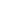 minimum 50 różnych kolorów płyty do wyboru.Rysunek poglądowy:wymiar regału: wysokość: 180 -200 cm, szerokość 100 cm, głębokość 40 cm (ostateczny wymiar na podstawie aranżacji)elementy wykonane z płyty laminowanej gr. 18 mm, wykończone okleiną PCV 2 mmdo 1/2 wysokości oszklone drzwiczki (prawe+lewe), zamykane na zamek z 2 półkami w środkudół regału: 3 szuflady zamykane na zamek centralny (system jednego klucza do wszystkich mebli w pracowni)na regulowanych nóżkachminimum 50 różnych kolorów płyty do wyboru.Rysunek poglądowy:Nazwa ArtykułuRegał biblioteczny zamykany przeszklony nr 2Ilość1Parametry:Parametry:wymiar regału: wysokość: 180 -200 cm, szerokość 100 cm, głębokość 40 cm (ostateczny wymiar na podstawie aranżacji)elementy wykonane z płyty laminowanej gr. 18 mm, wykończone okleiną PCV 2 mmdo 1/2 wysokości oszklone drzwiczki (prawe+lewe), zamykane na zamek z 2 półkami w środku (system jednego klucza do wszystkich mebli w pracowni)dół pełne drzwiczki z 2 półkami w środku, zamykane na zamek (system jednego klucza do wszystkich mebli w pracowni)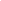 na regulowanych nóżkachminimum 50 różnych kolorów płyty do wyboru.Rysunek poglądowy:wymiar regału: wysokość: 180 -200 cm, szerokość 100 cm, głębokość 40 cm (ostateczny wymiar na podstawie aranżacji)elementy wykonane z płyty laminowanej gr. 18 mm, wykończone okleiną PCV 2 mmdo 1/2 wysokości oszklone drzwiczki (prawe+lewe), zamykane na zamek z 2 półkami w środku (system jednego klucza do wszystkich mebli w pracowni)dół pełne drzwiczki z 2 półkami w środku, zamykane na zamek (system jednego klucza do wszystkich mebli w pracowni)na regulowanych nóżkachminimum 50 różnych kolorów płyty do wyboru.Rysunek poglądowy:Nazwa ArtykułuSzafa metalowa do przechowywania sprzętuIlość1Parametry:Parametry:wymiary:  wysokość: min. 1800 mm, szerokość min. 900 mm, głębokość 	min. 420 mmkorpus i drzwi wykonane z blachy stalowej o gr. min. 0,8 mm pokrywanej farbą 	proszkowądwuskrzydłowe 	drzwi zapewniające łatwy dostęp do zawartościzamek 	trzypunktowy, ryglowany, 2 kluczykiwewnątrz 4 metalowe przestawne półki, 	nośność półki min. 50 kg każda przy równomiernym rozłożeniu ciężaru,szafa dostępna 	min. w 5 kolorach (biały, ecru/beż/kremowy, jasnoszary, ciemny 	szary/antracyt, czarny)wymiary:  wysokość: min. 1800 mm, szerokość min. 900 mm, głębokość 	min. 420 mmkorpus i drzwi wykonane z blachy stalowej o gr. min. 0,8 mm pokrywanej farbą 	proszkowądwuskrzydłowe 	drzwi zapewniające łatwy dostęp do zawartościzamek 	trzypunktowy, ryglowany, 2 kluczykiwewnątrz 4 metalowe przestawne półki, 	nośność półki min. 50 kg każda przy równomiernym rozłożeniu ciężaru,szafa dostępna 	min. w 5 kolorach (biały, ecru/beż/kremowy, jasnoszary, ciemny 	szary/antracyt, czarny)